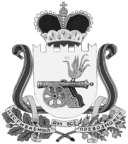 ВЯЗЕМСКИЙ РАЙОННЫЙ СОВЕТ ДЕПУТАТОВРЕШЕНИЕот 29.09.2021 № 90О внесении изменений в Положение о Контрольно-ревизионной комиссии муниципального образования «Вяземский район» Смоленской областиВ  соответствии с Федеральным законом от 6 октября 2003 года № 131-ФЗ «Об общих принципах организации местного самоуправления в Российской Федерации», Федеральным законом от 7 февраля 2011 года № 6-ФЗ «Об общих принципах организации и деятельности контрольно-счетных органов субъектов Российской Федерации и муниципальных образований», Вяземский районный Совет депутатов РЕШИЛ:Внести изменение в Положение о Контрольно-ревизионной комиссии муниципального образования «Вяземский район» Смоленской области, утвержденное решением Вяземского районного  Совета депутатов   от 06.09.2021   № 81, дополнив п. 2.1. абзацем следующего содержания:«Структура Контрольно-ревизионной комиссии муниципального образования «Вяземский район» Смоленской области утверждается решением Вяземского районного Совета депутатов.». Настоящее решение вступает в силу с 30.09.2021 года. Председатель Вяземского районного Совета депутатов________________ В.М. НикулинИ.п. Главы муниципального образования «Вяземский район» Смоленской области___________________    В.П. Беленко«____»_________________ 2021 года